											../../20..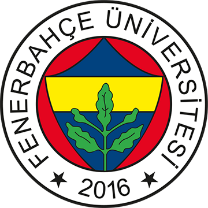 FENERBAHCE UNIVERSITYDEPARTMENT OF FOREIGN LANGUAGESI am a student in the preparatory program of Foreign Languages Department with the student number ………………………………….. I took the……………………………. exam on …………….…/……….../………….….  and received a grade of ………………..……. I request a review of my exam result and kindly ask for the necessary actions to be taken.Name Surname:Level:Class code:Main Instructor’s name:Student’s contact information (FBU email adddress): 